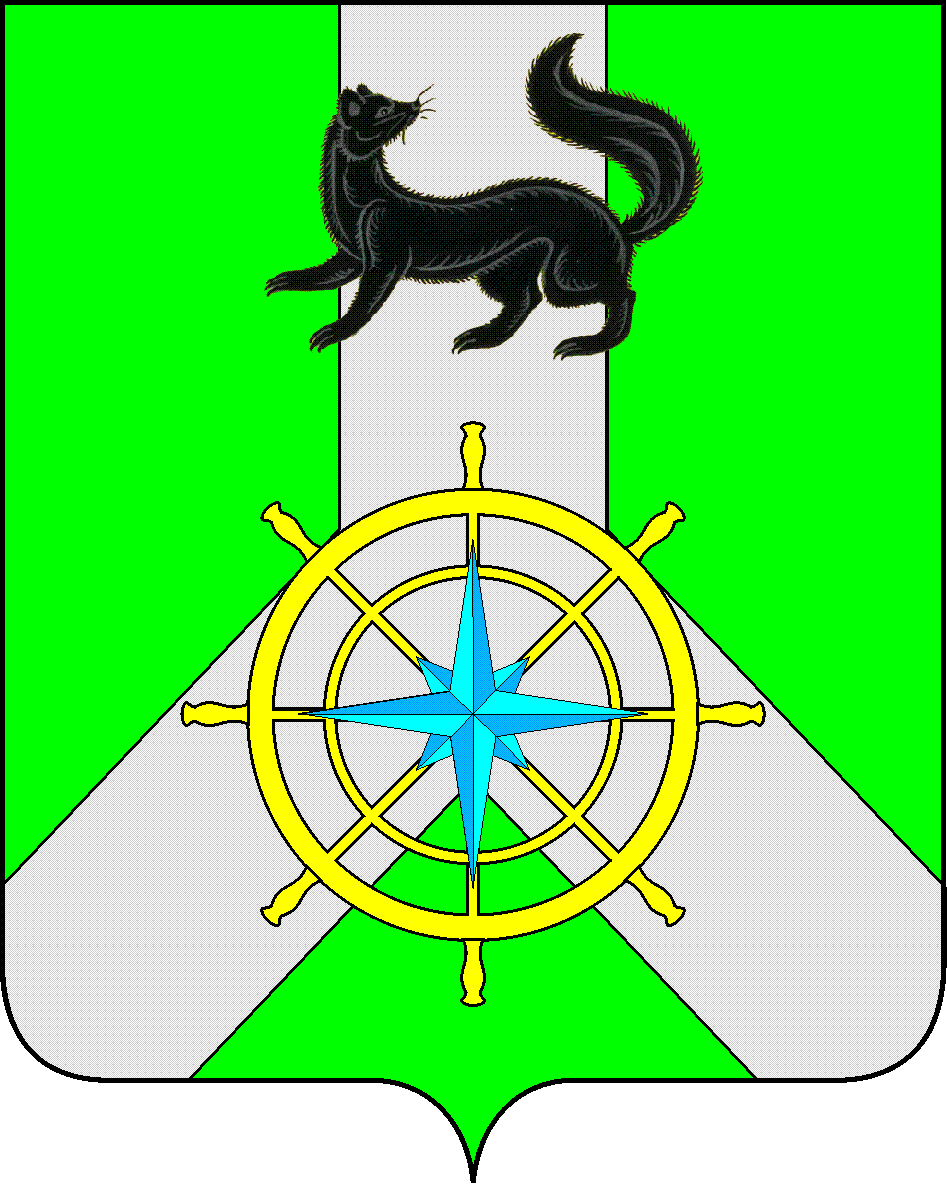 Р О С С И Й С К А Я   Ф Е Д Е Р А Ц И ЯИ Р К У Т С К А Я   О Б Л А С Т ЬК И Р Е Н С К И Й   М У Н И Ц И П А Л Ь Н Ы Й   Р А Й О НА Д М И Н И С Т Р А Ц И Я П О С Т А Н О В Л Е Н И Е	На основании Постановления Правительства РФ от 06 мая 2011г. № 354  (ред. от 14.02.2015г.) «О предоставлении коммунальных услуг собственникам и пользователям помещений в многоквартирных домах и жилых домах» - «отопительный сезон должен начинаться со дня, следующего за днем окончания 5-дневного периода, в течении которого соответственно среднесуточная температура наружного воздуха ниже 8  градусов Цельсия»:П О С Т А Н О В Л Я Е Т:Установить для предприятий, организаций всех форм собственности, осуществляющих подачу тепла для объектов жилищного фонда и социальной сферы срок начала отопительного сезона 2017-2018гг. с 15 сентября 2017г. В случае повышения или понижения температуры наружного воздуха произвести корректировку даты начала отопительного сезона 2017-2018гг.Рекомендовать главам администраций муниципальных образований принять все необходимые меры по обеспечению своевременного начала отопительного сезона и безаварийного его прохождения в 2017-2018гг.Контроль за исполнением настоящего постановления возложить на заместителя мэра – председателя Комитета по имуществу и ЖКХ администрации Киренского муниципального района.Настоящее постановление подлежит официальному опубликованию в газете «Ленские Зори» и размещению на официальном сайте администрации Киренского муниципального района http://kirenskrn.irkobl.ru./Мэр района 								   К.В. Свистелинот 06 сентября  2017 г.№ 203г.КиренскО начале отопительного периода 2017-2018гг. 